Roane County Food Pantries:Hands Of Mercy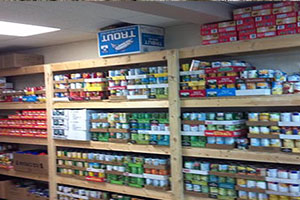 View Website and Full Address
Kingston, TN - 37763
(865) 717-9885
Food Pantry Location: 4.53 miles from HarrimanHours:Monday2:00pm - 4:20pmWednesday10:00am - 12:20pmFriday10:00am - 12:20pmNew clients are accepted Monday 2:00pm - 3:00pm and Tuesday through Thursday 10:00am - 11:00am. After hours nonperishable food donations may be made at Kingston Fire Department on Cumberland Street.For more information, please call. ...Go To Details Page For More InformationRockwood Ministerial Association Food Pantry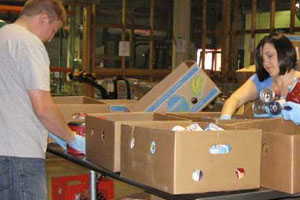 View Website and Full Address
Rockwood, TN - 37854
(865) 354-1750
Food Pantry Location: 8.27 miles from HarrimanWebsiteVolunteers at the Food Pantry help to provide food and other services to the needy in Rockwood. The Food Pantry is open to residents of Rockwood. Food is given out for free, regardless of income and based on the number of people in the household. Community members of Rockwood can be served as often as once a month. A estimated 300 families per month are receiving assistance. The Food Pantry is operated by the Rockwood Ministerial Association and is housed in the same building.Hours:Monday - Friday10:00am - 12:00p...Walnut Hill Baptist Church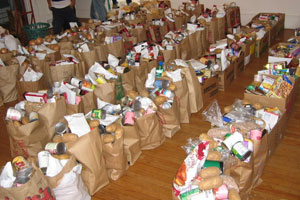 View Website and Full Address
Harriman, TN - 37748
(865) 308-9283
Food Pantry Location: 5.58 miles from KingstonEmailFood & clothes available .Hours:Every other Thursday 11:00am - 2:00pm For more information, please call.Loudon/Lenoir City:New Life Church Bread BasketView Website and Full Address
Loudon, TN - 37774
(865) 458-5300
Food Pantry Location: 11.89 miles from KingstonEmail WebsiteHours:Tuesday3:00pm to 6:00pm For more information, please call....